                                         УТВЕРЖДАЮ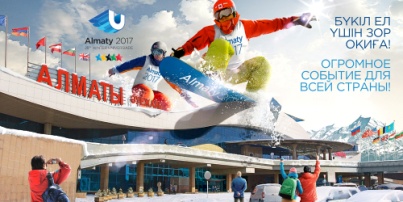                                          Директор школы:           В.Н. Прутовых План проведения декадыпо географии,                                              физкультуре и ОБЖ:«СПОРТ ШАГАЕТ ПО ПЛАНЕТЕ»                                             10.04.17-21.04.17Директор школы                                   В.Н. Прутовых№МероприятияДата КлассыМесто проведения1Открытие декады: «Викторина по универсиадам».Выпуск газет.10.04.1711.04.178-12ИК-7СИЗО-1ИК-172Конкурс кроссвордов, ребусов по географии и ОБЖ.10.04.178-12ИК-7 ИК-17СИЗО-13Занимательные уроки: -интеллектуальные игры на уроках географии и ОБЖ;- история универсиад.10.04.17 – 21.04.178-12ИК-7 ИК-17СИЗО-14Квест – игра по географии.В течение2-х недель8-12ИК-7, ИК-17,СИЗО-15Викторина: «Что я знаю о спорте?».В течение2-х недель8-12ИК-7, ИК-17,СИЗО-16Соревнования по волейболуВ течение 2-х недель8-12ИК-7, ИК-17, СИЗО-1Викторина по географии: «Хочу все знать».19.04.178 ИК-177Настольная игра: «Вокруг света».В течение 2-х недель8-12ИК-7, ИК-17, СИЗО-18Закрытие декады. Общешкольное мероприятие: «День здоровья»Подведение итогов.20.04.1721.04.178-12ИК-7, ИК-17№МероприятиеДатаКлассыМесто проведения1Открытие декады: «Викторина по Универсиадам».Выпуск газет. 10.04.1711.04.178-12ИК-7СИЗО-1 ИК-172Конкурс кроссвордов, ребусов по географии и ОБЖ.10.04.178-12ИК-7,СИЗО-1, ИК-173 Занимательные уроки (интеллектуальные игры на уроках географии и ОБЖ).10.04.17 – 21.04.178-12 ИК-174Квест – игра по географии.В течение2-х недель8-12ИК-7,СИЗО-1ИК-175Открытые уроки по географии:«Обобщение по теме Латинская Америка» , 11 класс и физической культуре :20.04.17ИК-1758-12ИК-7, ИК-17, СИЗО-16Настольная игра: «Вокруг света» .(соревнования между классами с 9-11)8-128-12 ИК-17ИК-7СИЗО-178Закрытие декады.Мероприятие:  «Знатоки универсиад»21.04.178-12ИК-17,ИК-7.